Физкультурное занятие в старшей группе«Весёлые станции»Цель:  содействовать пониманию детьми выполнения упражнений, выбору и использованию оборудования в соответствии с предъявляемыми заданиями, удовлетворять потребность в двигательной активности детей.Задачи:– Создавать атмосферу радости, обоюдного обогащения знаниями, умениями, навыками в процессе выполнения игр и упражнений.– Способствовать развитию и укреплению мышц ног, рук, брюшного пресса, развитию координации движений, сохранению равновесия.– Развивать коммуникативные умения и навыки.– Воспитывать у детей уверенность в собственных силах и чувство удовлетворения от занятий физической культурой.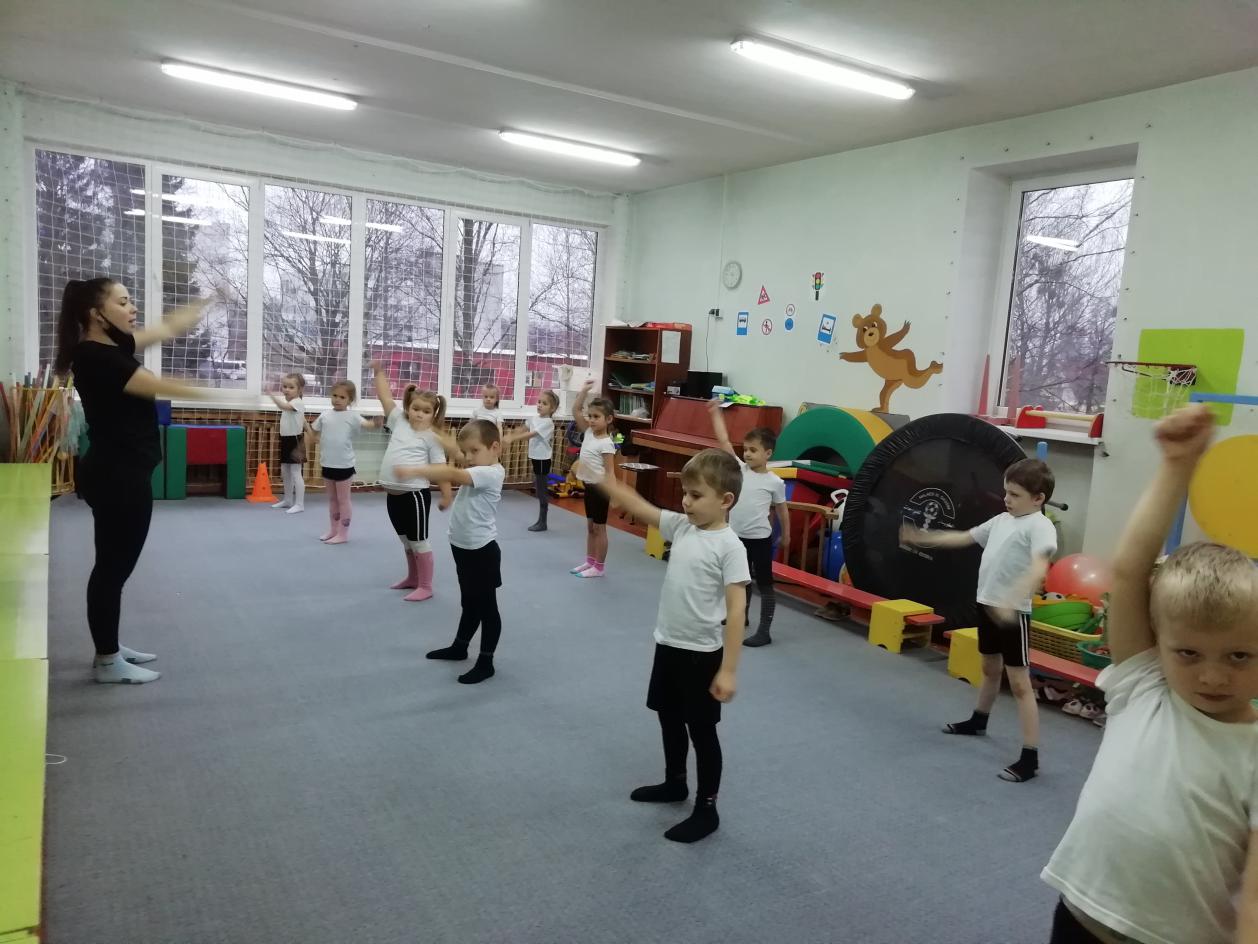 Ход занятия: В самом начале занятия дети выполняли различные виды ходьбы (на носках, пятках и т.д.), легкий без и разминку. Перед выполнением заданий по станциям, детей разделили по командам.1 станция «Резвый мяч»Дети, передвигаясь по гимнастической скамье приставными шагами отбивают мяч о пол и должны поймать его. 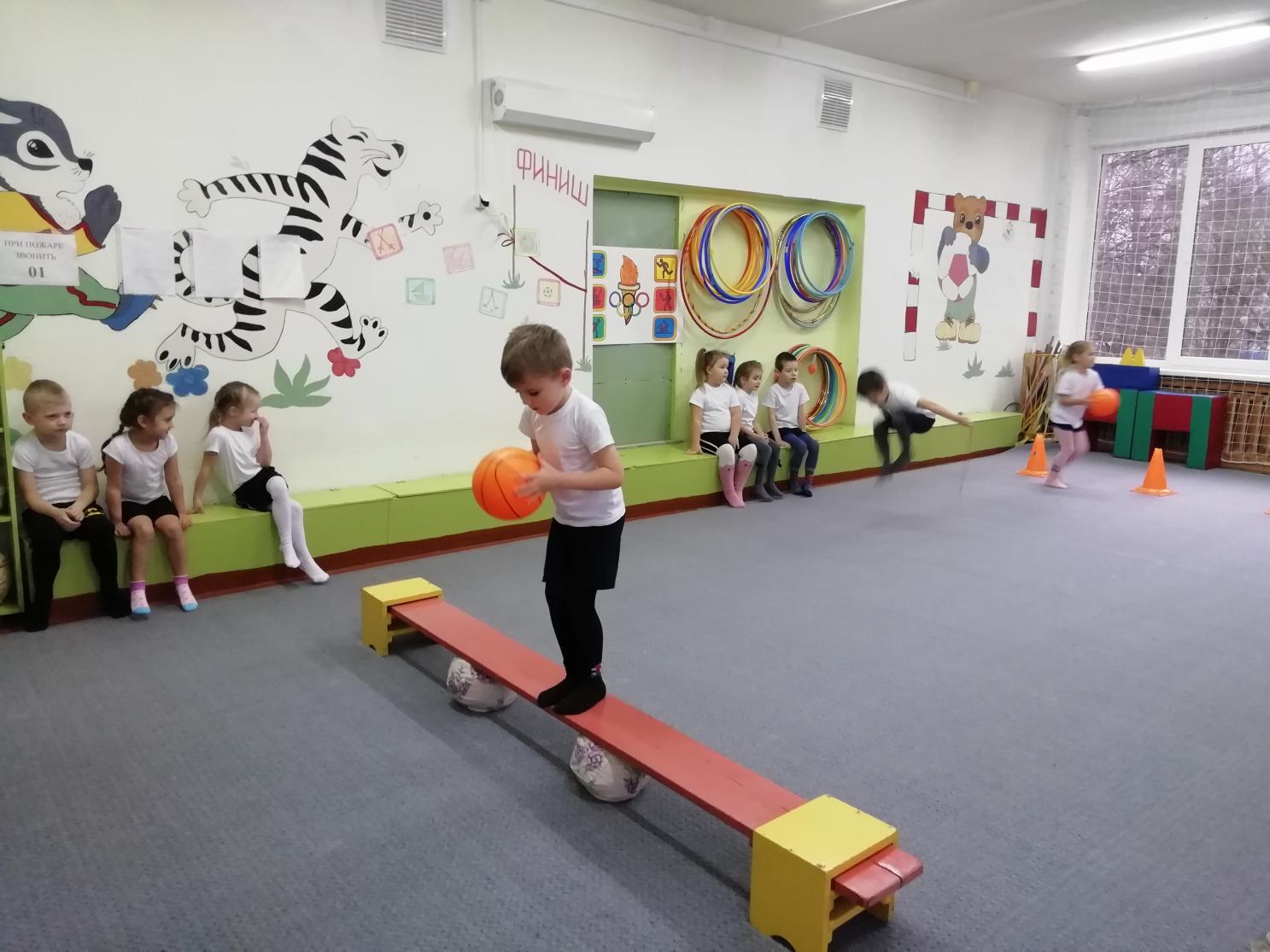 2 станция «Змейка»Дети обходят ориентиры отбивая мяч о пол.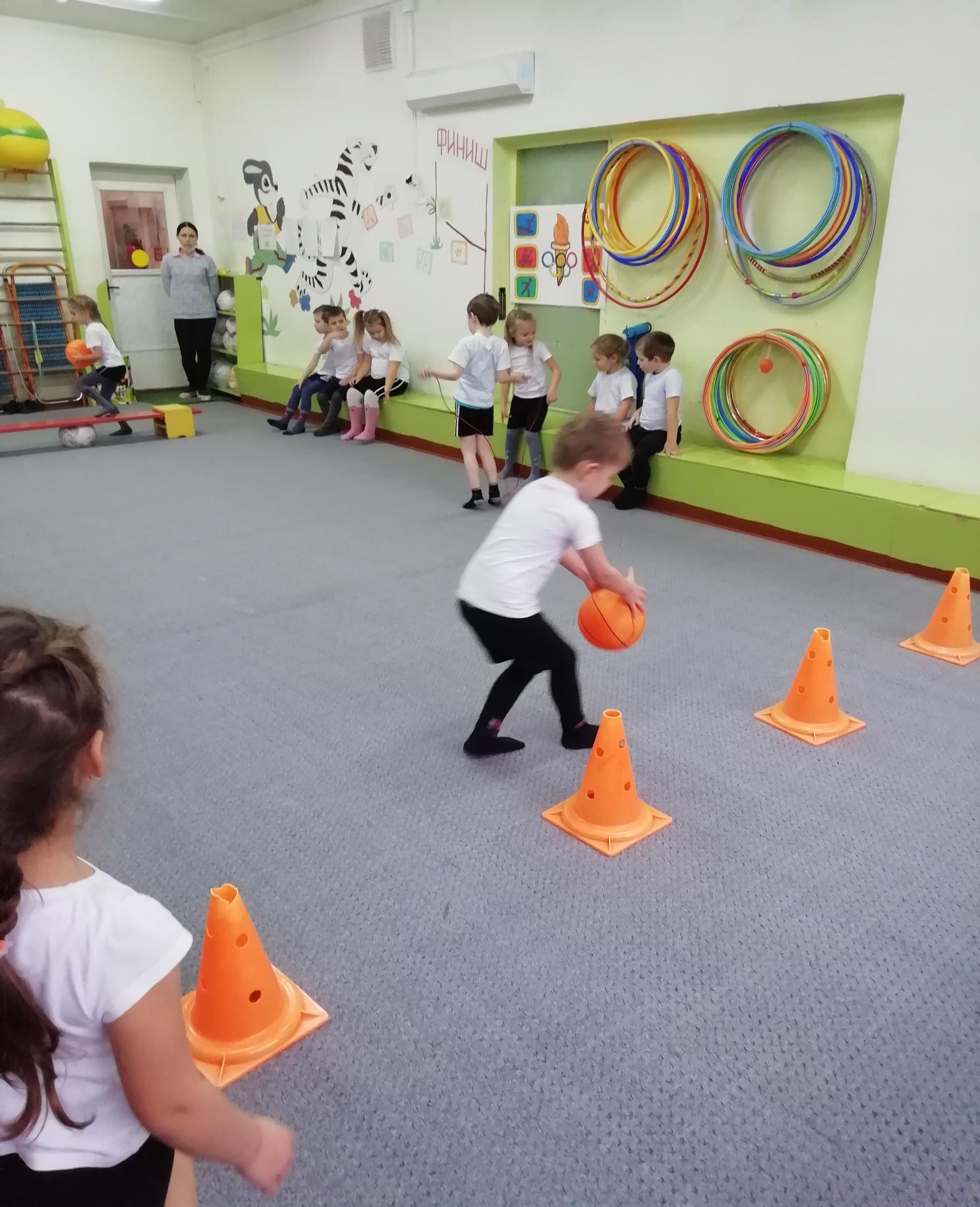 3 станция «Попрыгунчик»Дети закрепляют навыки прыжков через скакалку.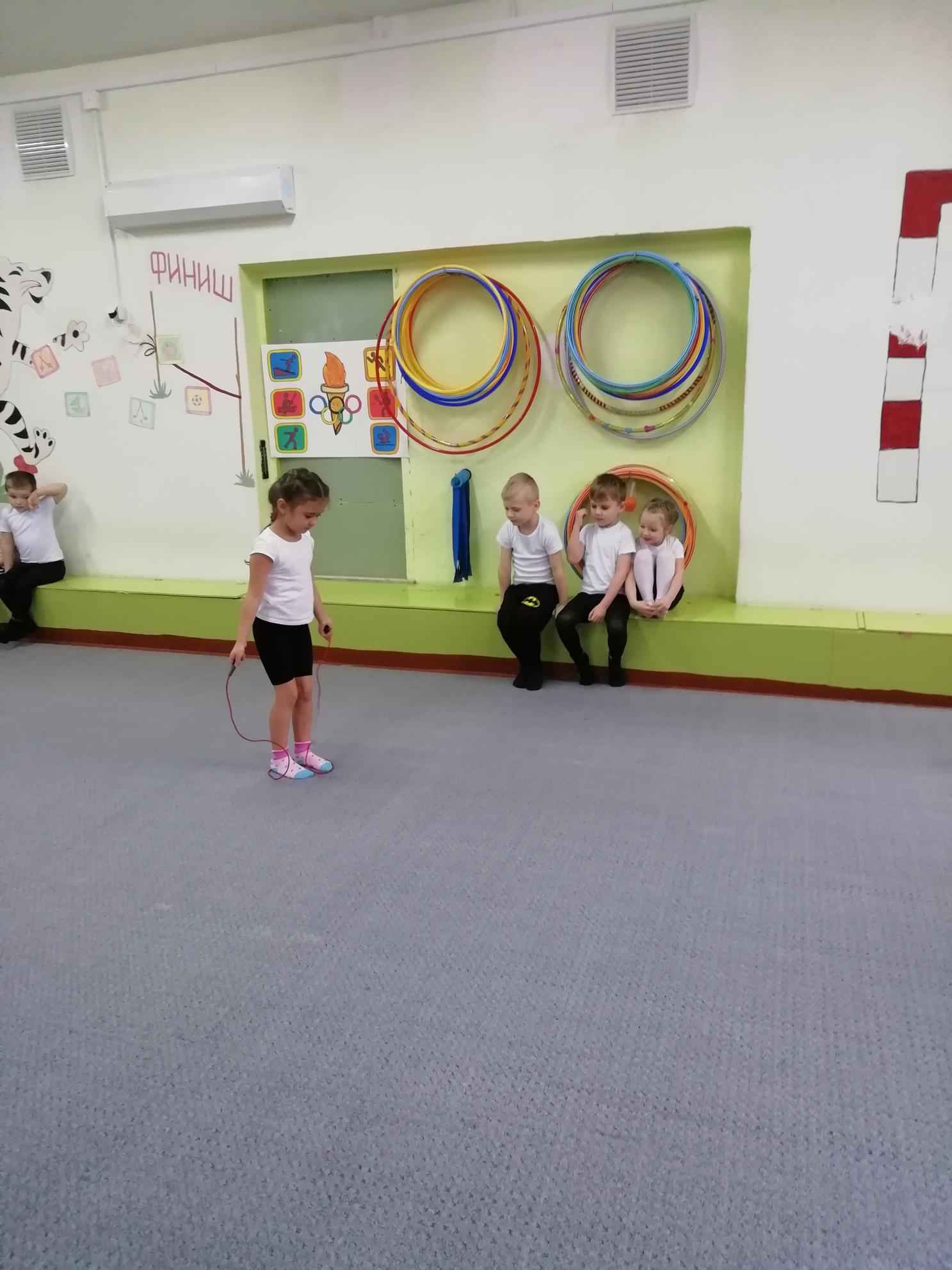 